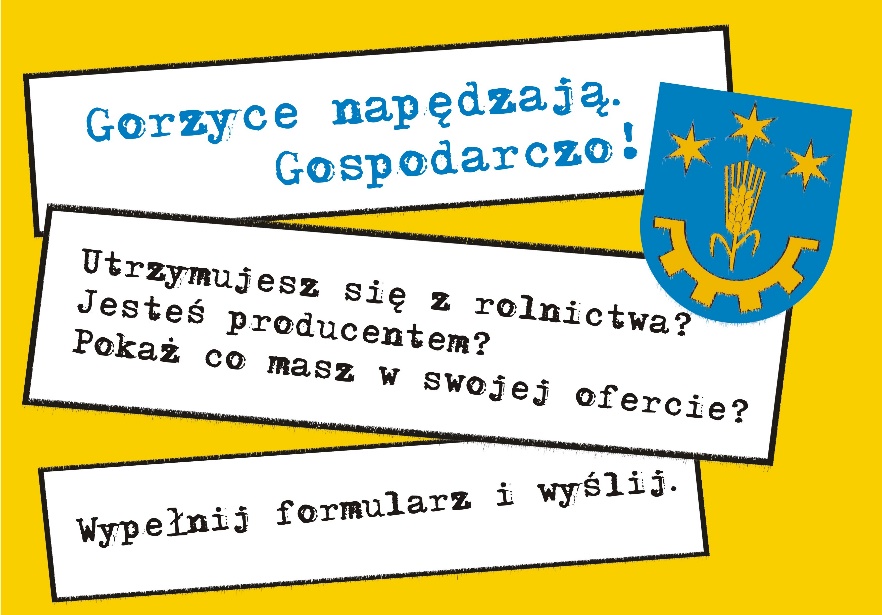 AGRO KATALOGMasz swoje gospodarstwo? Utrzymujesz się ze sprzedaży płodów rolnych? Wypełnij i wyślij formularz, a Twoją ofertę wraz z danymi teleadresowymi zamieścimy bezpłatnie w Agro Katalogu na stronie internetowej www.gminagorzyce.plFormularz wyślij na: promocja_gmina@gminagorzyce.pl lub złóż w Urzędzie Gminy Gorzyce pok. nr 18. Dostępne dane mają wspomóc rozwój rolnictwa, poprzez promocję produktów pochodzących                         z naszej ziemi, z lokalnych upraw. Tworzony Agro Katalog w zamyśle będzie narzędziem wspomagającym komunikację pomiędzy rolnikami, producentami, a przedstawicielami m.in. branży spożywczej, gastronomicznej itp. Informacje te będą szczególnie przydatne dla tych, którzy poszukują produktów naturalnych, zdrowych i smacznych. Zapraszamy do współpracy!Wypełnij formularz!Imię i nazwisko lub nazwa gospodarstwamiejscowość  telefon/faksadres strony internetowej - nieobowiązkowoe-mail - nieobowiązkowooferta